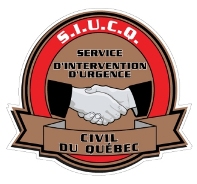 DEMANDEURÉVÉNEMENTSERVICES DEMANDÉSDÉCLARATIONS2016-17